Powiat Żywiecki
realizuje projekt dofinansowany z Funduszy Europejskich
„Zdalna Szkoła-wsparcie Ogólnopolskiej Sieci Edukacyjnej 
w systemie kształcenia zdalnego”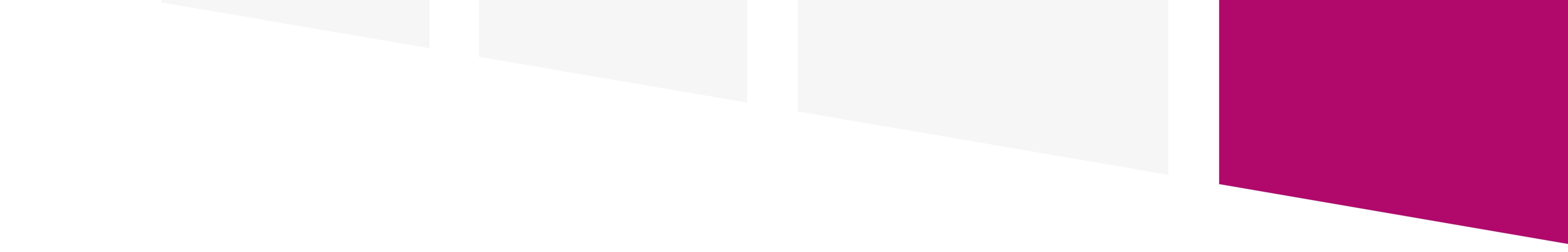 Celem projektu jest  sfinansowanie zakupu laptopów przeznaczonych 
do nauki zdalnego nauczaniaDofinansowanie projektu z UE: 100 000 zł 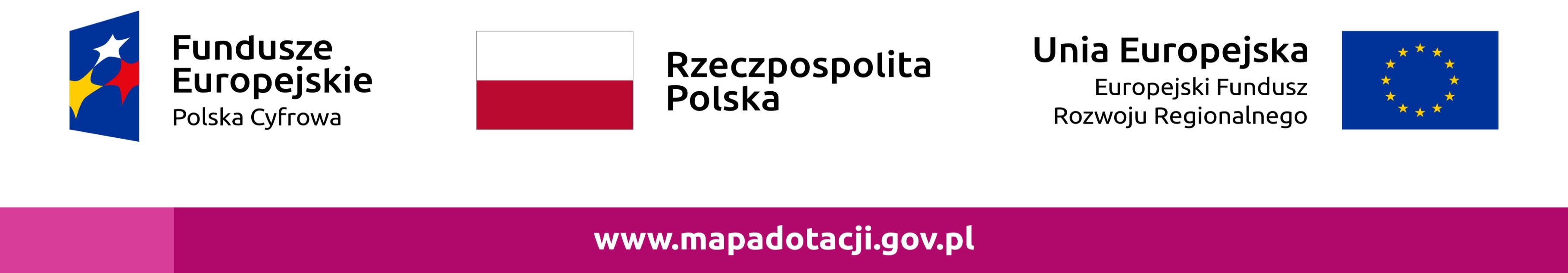 